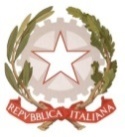 MINISTERO DELL’ ISTRUZIONE, DELL’UNIVERSITA’, DELLA RICERCAUFFICIO SCOLASTICO REGIONALE PER IL LAZIOLICEO SCIENTIFICO STATALE“TALETE”Roma, 08/10/2019Ai DocentiAgli Alunni Ai GenitoriP.C. Alla DSGA Sig.ra P. LeoniP.C. Al personale ATAAll’Albo (sito web)CIRCOLARE N. 53Oggetto: Sperimentazione didattica studenti-atleti di “alto livello” a.s.2019/20Come stabilito dalla nota MIUR n. 4322 del 04/10/2019, anche per il corrente anno scolastico sarà possibile aderire al programma di sperimentazione didattica per gli studenti-atleti di “alto livello”.Possono partecipare alla sperimentazione in oggetto:1. Rappresentanti delle Nazionali assolute e/o delle relative categorie giovanili.L’attestazione sarà rilasciata esclusivamente dalla Federazione Sportiva Nazionale di riferimento.2. Atleti coinvolti nella preparazione dei Giochi Olimpici, Paralimpici e Giovanili (estivi edinvernali).L’attestazione sarà rilasciata esclusivamente dalla Federazione Sportiva di riferimento.3. Studente riconosciuto quale “Atleta di Interesse Nazionale” dalla Federazione SportivaNazionale o dalle Discipline Sportive Associate di riferimento.L’attestazione sarà rilasciata esclusivamente dalla Federazione Sportiva di riferimento.4. Per gli sport individuali, atleti compresi tra i primi 36 posti della classifica nazionale perogni categoria corrispondente agli anni di iscrizione alla scuola secondaria di secondogrado, all'inizio dell'anno scolastico di riferimento.L’attestazione sarà rilasciata esclusivamente dalla Federazione Sportiva di riferimento.5. Per le attività sportive professionistiche di squadra, riconosciute ai sensi della legge n.91/1981, atleti che partecipano ai seguenti campionati nazionali:- Calcio serie A, B e C; Primavera e Berretti serie A, B e C; Under 17, Under 16 e Under 15serie A, B e C;- Pallacanestro serie A1, A2, B; Under 20, Under 18, Under 16 e Under 15 Eccellenza.L’attestazione sarà rilasciata esclusivamente dalla Lega o dalla Federazione Sportiva diriferimento.6. Per gli sport non professionistici di squadra, gli atleti che partecipano ai CampionatiNazionali di serie A, A1, A2 e B, inclusi i Campionati di Eccellenza equiparabili alla Serie A.Per la Pallavolo, atleti partecipanti ai campionati di Serie A1, A2 e B maschile e A1, A2, B1 eB2 femminile.L’attestazione sarà rilasciata esclusivamente dalla Lega o dalla Federazione Sportiva diRiferimento.Gli studenti-atleti di “alto livello” secondo i criteri sopra menzionati che intendono aderire e a tale sperimentazione dovranno farsi rilasciare, esclusivamente dalla Federazione Sportiva o dalla Lega Professionistica di riferimento, un’apposita attestazione che certifichi l’appartenenza specifica alla tipologia (1/2/3/4/5/6) di studente-atleta di “alto livello” e dovranno consegnarla al coordinatore di classe.Inoltre, gli stessi dovranno compilare accuratamente la scheda in allegato da consegnare alla Prof.ssa Balestra, tutor interno del programma di sperimentazione. Si raccomanda di compilare la scheda in ogni suo campo affinché la domanda di partecipazione possa essere accolta.Tale documentazione (attestazione della Federazione e scheda allegata), dovrà essere consegnata in segreteria  entro e non oltre venerdì 18 ottobre p.v..  Non saranno accettate richieste presentate oltre il suddetto termine o carenti della documentazione richiesta. In rifermento agli studenti delle classi terze, quarte e quinte si precisa che l’attività sportiva agonistica svolta ad “alto livello” potrà essere riconosciuta e certificata ai fini dell’alternanza scuola-lavoro.Si precisa che le richieste presentate saranno sottoposte alla discrezionale approvazione dei singoli Consigli di Classe che dovranno, altresì, predisporre e consegnare in segreteria – entro il 25 ottobre 2019 - il Progetto Formativo Personalizzato (PFP) di ciascuno studente-atleta.                                                                                                        Il Dirigente scolastico                                                                                                        Prof. Alberto Cataneo                                                                                       (Firma autografa sostituita a mezzo  stampa                                                                                  ai sensi dell’art. 3 comma 2 del d.lgs. n.39/1993)Segue scheda di partecipazioneSCHEDA DI PARTECIPAZIONE AL PROGRAMMA DI SPERIMENTAZIONE PER STUDENTI-ATLETI DI “ALTO LIVELLO” D.M. 935/2015DATI STUDENTE-ATLETANome:Cognome:Data di nascita:Classe di frequenza:Indicazione della tipologia di atleta di “alto livello” (1/2/3/4/5/6) in base all’Attestazione da parte della Federazione Sportiva o Lega Professionistica di riferimento;Disciplina sportiva praticata:DATI TUTOR SPORTIVO*Nome:Cognome:E-mail:* individuato dalla Federazione Sportiva o Lega Professionistica di riferimento.